Overview:Training program information is a critical component of the set-up process. This information is used to create a provider & credential list in the services/training plan section. When adding a service, you will be able to select the training provider and credential to associate with the service.Who Enters/Maintains Data:Grantee Program Administrators associated with an agency/program in the Illinois workNet system can add/update training program information. It is the grantee’s responsibility to add and maintain accurate training program information.Illinois Works State Level Staff approve the program once the credentials associated with the program have been verified and all related information is complete and accurate.How to Access IL Works Reporting System:Log into www.illinoisworknet.com.Select My Dashboard then select and go to the Partner Tools section.Select Customer Support Center/IWIS.Select the Provider Info (file folder icon) in the top menu.Select Training Programs. Note: If you have been provided with access to more than one project/provider, select the appropriate project/provider.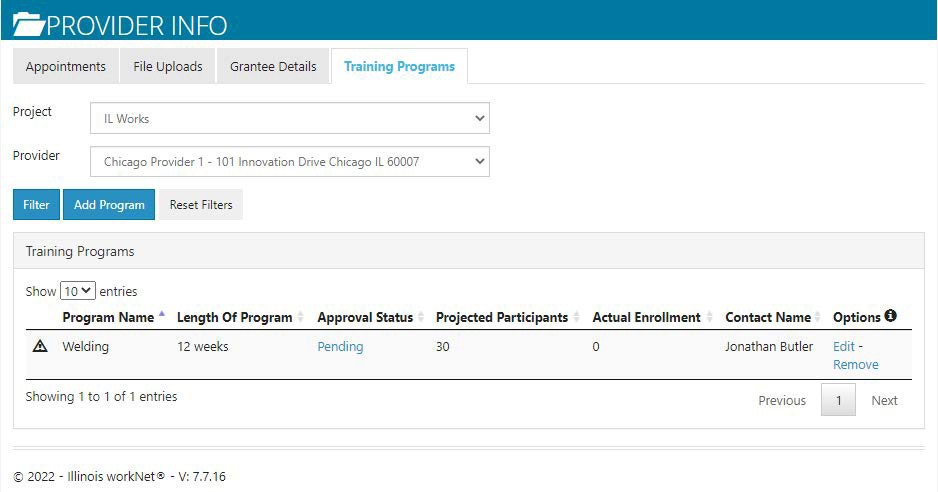 Add/Edit Training Program InformationAdd Program Information: Click Add Program. If you have access to more than one project/provider, you will need to select the appropriate items from the dropdown for the program you are entering.Select Pre- Apprenticeship for the program type.Select the option to Submit the Training Program for Approval.Identify the Program InformationProgram NameProgram DescriptionProvider NameAdd the training program location information. This information is used in the suitability review. The system will use the participant’s address and the training program location to provide the distance the participant will need to be able to travel.Enter the Training program CIP Code.Enter time (weeks) to complete the training program (not including remediation).Identify the training program career pathway.Enter the SOC Code for the occupation of the program.Enter the Target Occupation.Enter the Training program NAICS Code to identify an industry for the business.Identify the number of participants you expect to serve for each program.Identify the program contact person. This should be the person who is responsible for maintaining this information. Only those who have access to the Illinois workNetIL Works tools will appear in the drop-down list.Identify minimum age for a program.i.	Click Next PageAdd any applicable Baseline Requirements:Does your agency offer or have access to a remediation/bridge program?YesNoInstitution Sector/TypeSecondaryPostsecondary (select additional information regarding Sector/Type.)What are the goals of this program? Select all that applyBadgeApprenticeship CertificateJourneyman CertificateMaster CertificateCertificationAssociate DegreeBachelor’s degreeMaster’s degreeProfessional DegreeResearch DegreeGeneral Education DiplomaSecondary School DiplomaLicenseMicro CredentialHow is the training offered? Select all that applyClassroom InstructionLabsDay ClassesWeekend ClassesNight ClassesOnline ClassesOn-the-Job Training/ApprenticeshipWork ExperienceWhat are the minimum requirements to enter the program? Select all that applyMath Requirement•	= > 6th Grade•	=  < 8th Grade•	=  > 8th GradeReading Requirement•	= > 6th Grade•	= < 8th Grade•	= > 8th GradeDegree RequirementH.S. Diploma/GEDAS DegreeBS DegreeMS DegreeDoctorate DegreeIndustry Recognized CredentialFluent EnglishFluent SpanishFluent ChineseFluent PolishOtherWhat is the lifting requirement for program entry?55 Pounds50 Pounds30-40 Pounds25 PoundsLess Than 25 PoundsWhat is the standing requirement for program entry?8 Hours6 Hours4 Hours2 HoursLess Than 2 HoursAre participants required to sit for long periods of time in the related job?YesYes, but they can get up from time to timeNoWhich of these tests are participants required to pass? Select all that applyTB TestHepatitis ScreeningTest or screening is not requiredWhat is the minimum drug test requirement for participants?A drug test is not requiredMust be currently drug-free and can pass a drug testMust be drug-free for at least 30 days prior to the time they submit the applicationMust be willing to make changes to be able to pass a drug testWhat are the vision requirements?Must be able to see without glasses or contactsVision corrected with glasses or contacts is acceptableVision is not requiredWhat are the appearance requirements? Select all that apply.Needs to have natural hair and make-upNeeds to cover tattoos during work hoursNo appearance requirementsWhat are the taste or smell requirements? Select all that apply.Needs to tolerate cooking smells including unpleasant smellsNeeds to taste foods prepared by the participantNo taste or smell requirementsCan the participant have more than 3 motor vehicle tickets/instances in the past three years?YesNoIs a valid driver’s license required for the program?YesNoWhat kind of background check is required? Select all that apply.Background check is not required for this training/career pathMust not be a registered sex offenderMust not have a violent felony convictionMust not have a non-violent felony convictionMust not have a misdemeanor conviction within the past 7 yearsMust not have been on probation within the last 10 years (excluding traffic violations)How can this training program be accessed? Select all that apply.BusTrainDrivingWhat are the primary language(s) spoken for this program? Select all that apply.EnglishSpanishClick Next Page.Enter the following information for each credential:Credential details:Select Add and Submit Request for Commerce to Approve Credential.Credential Name*Credential Type*Institution/Owner of Credential*Description*Level of Degree (Bachelor’s, Post- secondary, etc.)OccupationsIndustriesSubject AreasDoes the customer earn this credential or get prepared to ear this credential  upon completion of the program?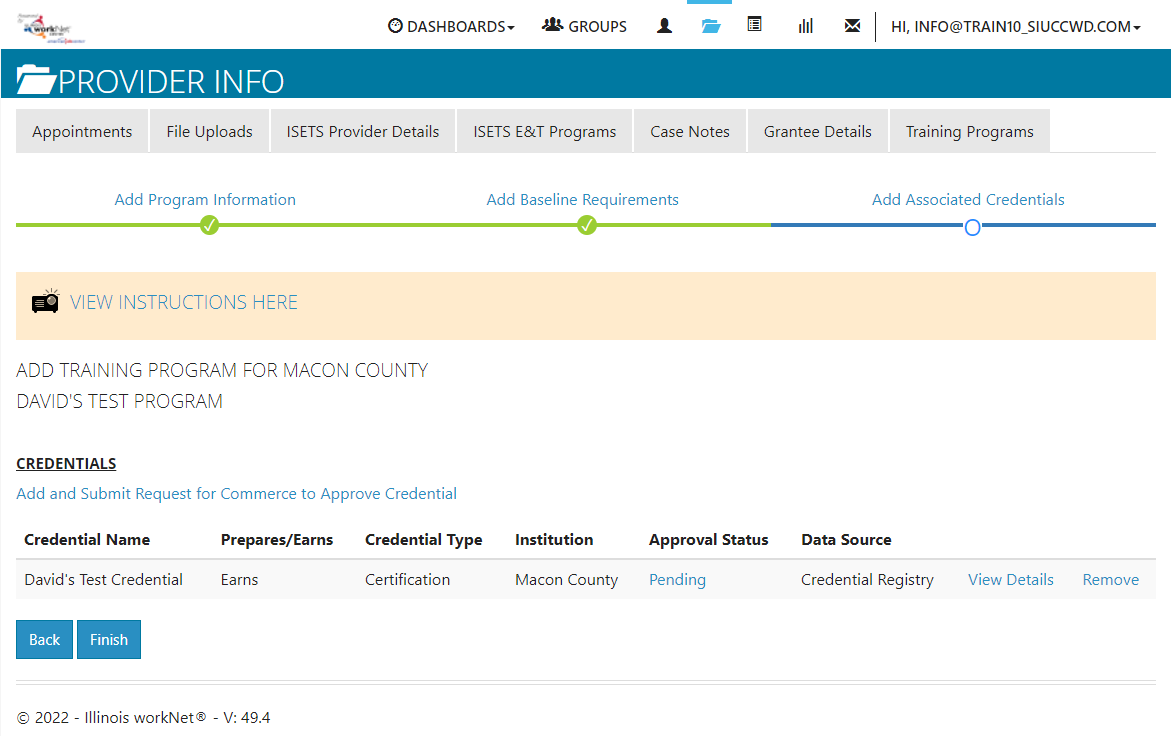 The Illinois workNet Center System, an American Job Center, is an equal opportunity employer/program. Auxiliary aids and services are available upon request to individuals with disabilities. All voice telephone numbers may be reached by persons using TTY/TDD equipment by calling TTY (800) 526-0844 or 711.This workforce product was funded by a grant awarded by the U.S. Department of Labor’s Employment and Training Administration.For more information please refer to the footer at the bottom of any webpage at illinoisworknet.com